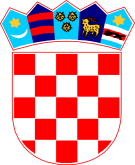 REPUBLIKA HRVATSKA   ZADARSKA ŽUPANIJA   OPĆINA PRIVLAKA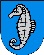            Ivana Pavla II 46          23233 PRIVLAKAKLASA: 120-01/22-01/03URBROJ: 2198-28-01-22-2Privlaka,11. prosinca 2022. godineNa temelju članka 35. točka 6. Zakona o lokalnoj i područnoj (regionalnoj) samoupravi („Narodne novine“ broj 33/01, 60/01, 129/05, 109/07, 125/08, 36/09, 36/09, 150/11, 144/12, 19/13, 137/15,  123/17, 98/19, 144/20), članka 3. Zakona o plaćama u lokalnoj i područnoj (regionalnoj) samoupravi (Narodne novine, broj 28/10) i članka 30. Statuta Općine Privlaka (Službeni glasnik Zadarske županije broj 05/18, 07/21, 11/22), Općinsko vijeće Općine Privlaka na 11. sjednici održanoj 11. prosinca 2022. godine donosiOdluku o plaći i drugim pravima općinskog načelnika iz radnog odnosaČlanak 1.Ovom Odlukom određuje se osnovica i koeficijent za obračun plaće Općinskog načelnika (u nastavku teksta: dužnosnik) te druga prava dužnosnika iz radnog odnosa.Članak 2.Plaću dužnosnika čini umnožak koeficijenta i osnovice za obračun plaće, uvećan za 0,5% za svaku navršenu godinu radnog staža, ukupno za najviše 20%. Ako bi umnožak koeficijenta i osnovice za obračun plaće dužnosnika, bez uvećanja za radni staž, utvrđen na temelju ove Odluke bio veći od zakonom propisanog ograničenja, dužnosniku se određuje plaća u najvećem iznosu dopuštenom zakonom.Članak 3.Osnovica za obračun plaće općinskog načelnika iznosi 3.890,00 kuna bruto i jednaka je osnovici za obračun plaće državnih dužnosnika.U slučaju promjene osnovice za obračun plaće državnih dužnosnika primjenjuje se ta osnovica neposredno.Članak 4.Koeficijent za obračun plaće iz Članka 1. ove odluke za Općinskog načelnika iznosi 4,26.Članak 5.Dužnosnik koji dužnost obavlja profesionalno druga prava iz radnog odnosa ostvaruje u skladu s općim propisima o radu, te općim aktima Općine Privlaka, ako Zakonom nije propisano drugačije.Dužnosnik ima pravo na naknadu stvarnih materijalnih troškova nastalih u vezi s obnašanjem dužnosti i to:troškove prijevozadnevnice za službena putovanjapravo na naknadu ostalih troškova za službena putovanja (cestarina, gorivo i sl.)pravo na korištenje službenog mobitelapravo na korištenje službenog automobilaČlanak 6.Danom stupanja na snagu ove Odluke prestaje važiti Odluka o plaći i drugim pravima općinskog načelnika iz radnog odnosa („Službeni glasnik Zadarske županije“ broj 11/17).Članak 7.Ova Odluka stupa na snagu osmog dana od dana objave u Službenom glasniku Zadarske županije.OPĆINSKO VIJEĆEPREDSJEDNIKNikica Begonja